WZP.271.12.2022                           				         Wołów, 26.05.2022 r.Wykonawcy biorący udział w postępowaniu nr WZP.271.12.2022ZAWIADOMIENIE O UNIEWAŻNIENIU POSTĘPOWANIA CZĘŚCI IV, V i VIdot.: postępowania o udzielenie zamówienia publicznego. Nazwa zadania: „Opracowanie dokumentacji projektowej dla zadań inwestycyjnych br. drogowej planowanych do realizacji przez Gminę Wołów” Działając na podstawie art. 260 ust. 2 ustawy z dnia 11 września 2019 r. Prawo zamówień publicznych (Dz. U. z 2021 r. poz. 1129 z późn. zm.), dalej „ustawa Pzp”, Zamawiający – Gmina Wołów zawiadamia o unieważnieniu części IV, V i VI postępowania o udzielenie zamówienia publicznego prowadzonego w trybie podstawowym na podstawie art. 275 pkt. 1.Część IV: „Parking na terenie gminnym przy ul. Trzebnickiej w Wołowie”Uzasadnienie faktyczne unieważnienia:Zamawiający na sfinansowanie przedmiotowego zamówienia przeznaczył kwotę w wysokości 80 000,00  zł brutto. W niniejszym postępowaniu złożono 2 oferty: Cena najkorzystniejszej oferty przewyższa kwotę jaką Zamawiający zabezpieczył na realizację przedmiotu zamówienia.  Mając na uwadze fakt, że Zamawiający nie może zwiększyć kwoty zaplanowanej na sfinansowanie przedmiotowego zamówienia do ceny oferty najkorzystniejszej zachodzi konieczność unieważnienia niniejszego postępowania.Uzasadnienie prawne unieważnienia:Część IV postępowania unieważniono na podstawie art. 255 pkt 3 ustawy Pzp, ponieważ cena najkorzystniejszej oferty przewyższa kwotę, którą Zamawiający zamierzał przeznaczyć na sfinansowanie zamówienia, a Zamawiający nie może zwiększyć tej kwoty do ceny oferty najkorzystniejszej.Część V: „Przebudowa drogi przy ul. Mickiewicza w Lubiążu”Uzasadnienie faktyczne unieważnienia:Zamawiający na sfinansowanie przedmiotowego zamówienia przeznaczył kwotę w wysokości 120 000,00  zł brutto. W niniejszym postępowaniu złożono 2 oferty: Cena najkorzystniejszej oferty przewyższa kwotę jaką Zamawiający zabezpieczył na realizację przedmiotu zamówienia.  Mając na uwadze fakt, że Zamawiający nie może zwiększyć kwoty zaplanowanej na sfinansowanie przedmiotowego zamówienia do ceny oferty najkorzystniejszej zachodzi konieczność unieważnienia niniejszego postępowania.Uzasadnienie prawne unieważnienia:Część V postępowania unieważniono na podstawie art. 255 pkt 3 ustawy Pzp, ponieważ cena najkorzystniejszej oferty przewyższa kwotę, którą Zamawiający zamierzał przeznaczyć na sfinansowanie zamówienia, a Zamawiający nie może zwiększyć tej kwoty do ceny oferty najkorzystniejszej.Część VI: „Przebudowa dróg w obrębie ul. Stawowej, Glinianej, Słonecznej i Składowej w Wołowie wraz ze zmianą organizacji ruchu”Uzasadnienie faktyczne unieważnienia:Zamawiający na sfinansowanie przedmiotowego zamówienia przeznaczył kwotę w wysokości 180 000,00  zł brutto. W niniejszym postępowaniu złożono 1 ofertę podlegającą ocenie: Cena najkorzystniejszej oferty przewyższa kwotę jaką Zamawiający zabezpieczył na realizację przedmiotu zamówienia.  Mając na uwadze fakt, że Zamawiający nie może zwiększyć kwoty zaplanowanej na sfinansowanie przedmiotowego zamówienia do ceny oferty najkorzystniejszej zachodzi konieczność unieważnienia niniejszego postępowania.Uzasadnienie prawne unieważnienia:Część VI postępowania unieważniono na podstawie art. 255 pkt 3 ustawy Pzp, ponieważ cena najkorzystniejszej oferty przewyższa kwotę, którą Zamawiający zamierzał przeznaczyć na sfinansowanie zamówienia, a Zamawiający nie może zwiększyć tej kwoty do ceny oferty najkorzystniejszej.____________________________________Kierownik ZamawiającegoSprawę prowadzi: Aleksander Korcz tel. 71 319 13 44Sporządził: Anna Mykowska, tel. 71 319 13 34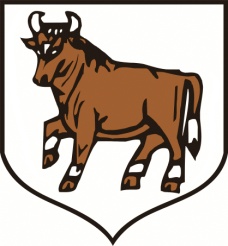 URZĄD MIEJSKI W WOŁOWIEtel. (071) 319 13 05                                                Rynek 34fax (071) 319 13 03                                                56-100 Wołówe-mail: sekretariat@wolow.pl                       www.wolow.plL. p.Nazwa i adres wykonawcyCena nettoCena brutto1BIURO INŻYNIERSKIE  TRAKT GRZEGORZ LEWOWSKISĘDZISŁAW 50, 58-410 MARCISZÓW98 000,00 zł120 540,00 zł2OF PROJEKT Usługi Projektowe                                                         Tadeusz Foremniak,  ul. Dziwnowska 12/2   54-315 Wrocław78 000,00 zł95 940,00 złL. p.Nazwa i adres wykonawcyCena nettoCena brutto1BIURO INŻYNIERSKIE  TRAKT GRZEGORZ LEWOWSKISĘDZISŁAW 50, 58-410 MARCISZÓW108  000,00 zł132 840,00 zł2OF PROJEKT Usługi Projektowe                                                              Tadeusz Foremniak,  ul. Dziwnowska 12/2   54-315 Wrocław118 000,00 zł145 140,00 złL. p.Nazwa i adres wykonawcyCena nettoCena brutto2BIURO INŻYNIERSKIE  TRAKT GRZEGORZ LEWOWSKISĘDZISŁAW 50, 58-410 MARCISZÓW198 000,00 zł243 540,00 zł